SOLICITUD DE CERTIFICACIÓNSe declara bajo protesta de decir verdad que los datos aquí asentados, así como también los anexos que se presentan, son verdaderos y corresponden a los modelos indicados en la presente solicitud.Notas:Si el presente formato presenta alguna alteración o modificación, la solicitud no será aceptada.La declaración de la fracción arancelaria es responsabilidad del solicitante o titular del certificado.El solicitante debe presentar como anexo a esta solicitud, la información requerida para cada modelo de acuerdo con lo sombreado y al complemento de la solicitud de certificación (cuando sea aplicable).Información adicional para ingresar por primera vez:Copia simple del acta constitutiva, de ser necesario presentar poder notarial del representante legal de la empresa, así como su identificación oficial. En caso de personas físicas copia de alta en hacienda y cedula fiscal e identificación oficialDos juegos de contrato.Carta poder simple, preferentemente en hoja membretada otorgada por el representante legal para quien realice las gestiones de certificación.Copia del R.F.C. de la empresa.- La modalidad o esquema de certificación será la aplicable al producto conforme a lo especificado en el procedimiento particular de certificación correspondiente.- Para las normas oficiales mexicanas competencia de la CONUEE, no aplica ampliación de titularidad.Número de referencia: Fecha de ingreso:      Fecha de ingreso:      Fecha de ingreso:      Fecha de ingreso:      Fecha de ingreso:      Fecha de ingreso:      Fecha de ingreso:      Fecha de ingreso:      Fecha de ingreso:      Fecha de ingreso:      Responsable de ingreso (iniciales): Responsable de ingreso (iniciales): Responsable de ingreso (iniciales): Responsable de ingreso (iniciales): Responsable de ingreso (iniciales): Responsable de ingreso (iniciales): Responsable de ingreso (iniciales): NOM: 		NMX: NOM: 		NMX: NOM: 		NMX: NOM: 		NMX: NOM: 		NMX: NOM: 		NMX: NOM: 		NMX: NOM: 		NMX: NOM: 		NMX: NOM: 		NMX: NOM: 		NMX: NOM: 		NMX: NOM: 		NMX: NOM: 		NMX: NOM: 		NMX: NOM: 		NMX: NOM: 		NMX: NOM: 		NMX: DATOS DEL CLIENTEDATOS DEL CLIENTEDATOS DEL CLIENTEDATOS DEL CLIENTEDATOS DEL CLIENTEDATOS DEL CLIENTEDATOS DEL CLIENTEDATOS DEL CLIENTEDATOS DEL CLIENTEDATOS DEL CLIENTEDATOS DEL CLIENTEDATOS DEL CLIENTEDATOS DEL CLIENTEDATOS DEL CLIENTEDATOS DEL CLIENTEDATOS DEL CLIENTEDATOS DEL CLIENTEDATOS DEL CLIENTENombre o razón social:      Nombre o razón social:      Nombre o razón social:      Nombre o razón social:      Nombre o razón social:      Nombre o razón social:      Nombre o razón social:      Nombre o razón social:      Nombre o razón social:      Nombre o razón social:      Nombre o razón social:      Nombre o razón social:      Nombre o razón social:      Nombre o razón social:      Nombre o razón social:      Nombre o razón social:      Nombre o razón social:      Nombre o razón social:      Calle:      Calle:      Calle:      Calle:      Calle:      Calle:      Calle:      Calle:      No. Ext.:      No. Ext.:      No. Ext.:      No. Ext.:      No. Ext.:      No. Ext.:      No. Ext.:      No. Int.:      No. Int.:      No. Int.:      Colonia o poblado:       Colonia o poblado:       Colonia o poblado:       Colonia o poblado:       Colonia o poblado:       Colonia o poblado:       Colonia o poblado:       Municipio o Alcaldía:       Municipio o Alcaldía:       Municipio o Alcaldía:       Municipio o Alcaldía:       Municipio o Alcaldía:       Municipio o Alcaldía:       Municipio o Alcaldía:       Municipio o Alcaldía:       Municipio o Alcaldía:       Municipio o Alcaldía:       Municipio o Alcaldía:       Estado:            Estado:            Estado:            Estado:            Estado:            Estado:            Estado:            C.P.:      C.P.:      C.P.:      C.P.:      C.P.:      C.P.:      C.P.:      RFC:      RFC:      RFC:      RFC:      Rep. Legal:      Rep. Legal:      Rep. Legal:      Rep. Legal:      Rep. Legal:      Rep. Legal:      Rep. Legal:      Rep. Legal:      Rep. Legal:      Rep. Legal:      Rep. Legal:      Rep. Legal:      Rep. Legal:      Rep. Legal:      Rep. Legal:      Rep. Legal:      Rep. Autorizado:            Teléfono:            Teléfono:            Teléfono:            Teléfono:            Teléfono:            Teléfono:            Teléfono:            Teléfono:      Correo Electrónico:      Correo Electrónico:      Correo Electrónico:      Correo Electrónico:      Correo Electrónico:      Correo Electrónico:      Correo Electrónico:      Correo Electrónico:      DIRECCIÓN PARA LA LOCALIZACION DEL PRODUCTO (DOMICILIO DE FABRICA, BODEGA O PUNTO DE VENTA)DIRECCIÓN PARA LA LOCALIZACION DEL PRODUCTO (DOMICILIO DE FABRICA, BODEGA O PUNTO DE VENTA)DIRECCIÓN PARA LA LOCALIZACION DEL PRODUCTO (DOMICILIO DE FABRICA, BODEGA O PUNTO DE VENTA)DIRECCIÓN PARA LA LOCALIZACION DEL PRODUCTO (DOMICILIO DE FABRICA, BODEGA O PUNTO DE VENTA)DIRECCIÓN PARA LA LOCALIZACION DEL PRODUCTO (DOMICILIO DE FABRICA, BODEGA O PUNTO DE VENTA)DIRECCIÓN PARA LA LOCALIZACION DEL PRODUCTO (DOMICILIO DE FABRICA, BODEGA O PUNTO DE VENTA)DIRECCIÓN PARA LA LOCALIZACION DEL PRODUCTO (DOMICILIO DE FABRICA, BODEGA O PUNTO DE VENTA)DIRECCIÓN PARA LA LOCALIZACION DEL PRODUCTO (DOMICILIO DE FABRICA, BODEGA O PUNTO DE VENTA)DIRECCIÓN PARA LA LOCALIZACION DEL PRODUCTO (DOMICILIO DE FABRICA, BODEGA O PUNTO DE VENTA)DIRECCIÓN PARA LA LOCALIZACION DEL PRODUCTO (DOMICILIO DE FABRICA, BODEGA O PUNTO DE VENTA)DIRECCIÓN PARA LA LOCALIZACION DEL PRODUCTO (DOMICILIO DE FABRICA, BODEGA O PUNTO DE VENTA)DIRECCIÓN PARA LA LOCALIZACION DEL PRODUCTO (DOMICILIO DE FABRICA, BODEGA O PUNTO DE VENTA)DIRECCIÓN PARA LA LOCALIZACION DEL PRODUCTO (DOMICILIO DE FABRICA, BODEGA O PUNTO DE VENTA)DIRECCIÓN PARA LA LOCALIZACION DEL PRODUCTO (DOMICILIO DE FABRICA, BODEGA O PUNTO DE VENTA)DIRECCIÓN PARA LA LOCALIZACION DEL PRODUCTO (DOMICILIO DE FABRICA, BODEGA O PUNTO DE VENTA)DIRECCIÓN PARA LA LOCALIZACION DEL PRODUCTO (DOMICILIO DE FABRICA, BODEGA O PUNTO DE VENTA)DIRECCIÓN PARA LA LOCALIZACION DEL PRODUCTO (DOMICILIO DE FABRICA, BODEGA O PUNTO DE VENTA)DIRECCIÓN PARA LA LOCALIZACION DEL PRODUCTO (DOMICILIO DE FABRICA, BODEGA O PUNTO DE VENTA)Calle:      Calle:      No. Ext:      No. Ext:      No. Ext:      No. Ext:      No. Int:      No. Int:      No. Int:      No. Int:      Colonia:      Colonia:      Colonia:      Colonia:      Colonia:      Colonia:      Colonia:      Colonia:      Municipio o Alcaldía:      Municipio o Alcaldía:      Municipio o Alcaldía:      Estado:      Estado:      Estado:      Estado:      Estado:      Estado:      Estado:      Estado:      Estado:      Estado:      C.P.:      C.P.:      C.P.:      C.P.:      C.P.:      DATOS DEL PRODUCTODATOS DEL PRODUCTODATOS DEL PRODUCTODATOS DEL PRODUCTODATOS DEL PRODUCTODATOS DEL PRODUCTODATOS DEL PRODUCTODATOS DEL PRODUCTODATOS DEL PRODUCTODATOS DEL PRODUCTODATOS DEL PRODUCTODATOS DEL PRODUCTODATOS DEL PRODUCTODATOS DEL PRODUCTODATOS DEL PRODUCTODATOS DEL PRODUCTODATOS DEL PRODUCTODATOS DEL PRODUCTONuevo  	   Reconstruido  	                   Usado  	     Nuevo  	   Reconstruido  	                   Usado  	     Nuevo  	   Reconstruido  	                   Usado  	     Nuevo  	   Reconstruido  	                   Usado  	     Nuevo  	   Reconstruido  	                   Usado  	     Nuevo  	   Reconstruido  	                   Usado  	     Nuevo  	   Reconstruido  	                   Usado  	     Nuevo  	   Reconstruido  	                   Usado  	     Nuevo  	   Reconstruido  	                   Usado  	     Nuevo  	   Reconstruido  	                   Usado  	     Nuevo  	   Reconstruido  	                   Usado  	     Nuevo  	   Reconstruido  	                   Usado  	       Fuera de especificaciones	  Fuera de especificaciones	  Fuera de especificaciones	  Fuera de especificaciones	  Fuera de especificaciones	  Fuera de especificaciones	Modalidad:   Esquema:    Fracción(es) arancelaria(s):      Modalidad:   Esquema:    Fracción(es) arancelaria(s):      Modalidad:   Esquema:    Fracción(es) arancelaria(s):      Modalidad:   Esquema:    Fracción(es) arancelaria(s):      Modalidad:   Esquema:    Fracción(es) arancelaria(s):      Modalidad:   Esquema:    Fracción(es) arancelaria(s):      Modalidad:   Esquema:    Fracción(es) arancelaria(s):      Modalidad:   Esquema:    Fracción(es) arancelaria(s):      Modalidad:   Esquema:    Fracción(es) arancelaria(s):      Modalidad:   Esquema:    Fracción(es) arancelaria(s):      Modalidad:   Esquema:    Fracción(es) arancelaria(s):      Modalidad:   Esquema:    Fracción(es) arancelaria(s):      Modalidad:   Esquema:    Fracción(es) arancelaria(s):      Modalidad:   Esquema:    Fracción(es) arancelaria(s):      Modalidad:   Esquema:    Fracción(es) arancelaria(s):      Modalidad:   Esquema:    Fracción(es) arancelaria(s):      Modalidad:   Esquema:    Fracción(es) arancelaria(s):      Modalidad:   Esquema:    Fracción(es) arancelaria(s):      Nombre genérico del producto:      Nombre genérico del producto:      Nombre genérico del producto:      Nombre genérico del producto:      Nombre genérico del producto:      Nombre genérico del producto:      Nombre genérico del producto:      Nombre genérico del producto:      Nombre genérico del producto:      Nombre genérico del producto:      Nombre genérico del producto:      Nombre genérico del producto:      Nombre genérico del producto:      Nombre genérico del producto:      Nombre genérico del producto:      Nombre genérico del producto:      Nombre genérico del producto:      Nombre genérico del producto:      Tipo:      Tipo:      Tipo:      Tipo:      Subtipo:      Subtipo:      Subtipo:      Subtipo:      Subtipo:      Subtipo:      Subtipo:      Subtipo:      Subtipo:      Subtipo:      Subtipo:      Subtipo:      Subtipo:      Subtipo:      Marca(s):      Marca(s):      Marca(s):      Marca(s):      Modelo(s):      Modelo(s):      Modelo(s):      Modelo(s):      Modelo(s):      Modelo(s):      Modelo(s):      Modelo(s):      Modelo(s):      Modelo(s):      Modelo(s):      Modelo(s):      Modelo(s):      Modelo(s):      País(es) de origen:      País(es) de origen:      País(es) de origen:      País(es) de origen:      País(es) de origen:      País(es) de origen:      País(es) de origen:      País(es) de origen:      País(es) de origen:      País(es) de origen:      País(es) de origen:      País(es) de origen:      País(es) de origen:      País(es) de origen:      País(es) de origen:      País(es) de origen:      País(es) de origen:      País(es) de origen:      País(es) de procedencia:      País(es) de procedencia:      País(es) de procedencia:      País(es) de procedencia:      País(es) de procedencia:      País(es) de procedencia:      País(es) de procedencia:      País(es) de procedencia:      País(es) de procedencia:      País(es) de procedencia:      País(es) de procedencia:      País(es) de procedencia:      País(es) de procedencia:      País(es) de procedencia:      País(es) de procedencia:      País(es) de procedencia:      País(es) de procedencia:      País(es) de procedencia:      Informe de pruebasInforme de pruebasInforme de pruebasInforme de pruebasInforme de pruebasInforme de pruebasInforme de pruebasInforme de pruebasInforme de pruebasInforme de pruebasInforme de pruebasInforme de pruebasInforme de pruebasInforme de pruebasInforme de pruebasInforme de pruebasInforme de pruebasInforme de pruebasLaboratorio:      Laboratorio:      Laboratorio:      Laboratorio:      Laboratorio:      No. de informe(s):      No. de informe(s):      No. de informe(s):      No. de informe(s):      No. de informe(s):      No. de informe(s):      No. de informe(s):      No. de informe(s):      No. de informe(s):      No. de informe(s):      No. de informe(s):      No. de informe(s):      No. de informe(s):      En caso de facturar a una persona diferente al titular de la certificación, favor de indicar los datos de facturación:En caso de facturar a una persona diferente al titular de la certificación, favor de indicar los datos de facturación:En caso de facturar a una persona diferente al titular de la certificación, favor de indicar los datos de facturación:En caso de facturar a una persona diferente al titular de la certificación, favor de indicar los datos de facturación:En caso de facturar a una persona diferente al titular de la certificación, favor de indicar los datos de facturación:En caso de facturar a una persona diferente al titular de la certificación, favor de indicar los datos de facturación:En caso de facturar a una persona diferente al titular de la certificación, favor de indicar los datos de facturación:En caso de facturar a una persona diferente al titular de la certificación, favor de indicar los datos de facturación:En caso de facturar a una persona diferente al titular de la certificación, favor de indicar los datos de facturación:En caso de facturar a una persona diferente al titular de la certificación, favor de indicar los datos de facturación:En caso de facturar a una persona diferente al titular de la certificación, favor de indicar los datos de facturación:En caso de facturar a una persona diferente al titular de la certificación, favor de indicar los datos de facturación:En caso de facturar a una persona diferente al titular de la certificación, favor de indicar los datos de facturación:En caso de facturar a una persona diferente al titular de la certificación, favor de indicar los datos de facturación:En caso de facturar a una persona diferente al titular de la certificación, favor de indicar los datos de facturación:En caso de facturar a una persona diferente al titular de la certificación, favor de indicar los datos de facturación:En caso de facturar a una persona diferente al titular de la certificación, favor de indicar los datos de facturación:En caso de facturar a una persona diferente al titular de la certificación, favor de indicar los datos de facturación:RENOVACIÓN DEL CERTIFICADORENOVACIÓN DEL CERTIFICADORENOVACIÓN DEL CERTIFICADORENOVACIÓN DEL CERTIFICADORENOVACIÓN DEL CERTIFICADORENOVACIÓN DEL CERTIFICADORENOVACIÓN DEL CERTIFICADORENOVACIÓN DEL CERTIFICADORENOVACIÓN DEL CERTIFICADORENOVACIÓN DEL CERTIFICADORENOVACIÓN DEL CERTIFICADORENOVACIÓN DEL CERTIFICADORENOVACIÓN DEL CERTIFICADORENOVACIÓN DEL CERTIFICADORENOVACIÓN DEL CERTIFICADORENOVACIÓN DEL CERTIFICADORENOVACIÓN DEL CERTIFICADORENOVACIÓN DEL CERTIFICADO-  Carta mediante la cual solicita la renovación de certificado	-  Carta mediante la cual solicita la renovación de certificado	-  Carta mediante la cual solicita la renovación de certificado	-  Carta mediante la cual solicita la renovación de certificado	-  Carta mediante la cual solicita la renovación de certificado	-  Carta mediante la cual solicita la renovación de certificado	-  Carta mediante la cual solicita la renovación de certificado	-  Carta mediante la cual solicita la renovación de certificado	-  Carta mediante la cual solicita la renovación de certificado	-  Carta mediante la cual solicita la renovación de certificado	-  Carta mediante la cual solicita la renovación de certificado	-  Carta mediante la cual solicita la renovación de certificado	-  Carta mediante la cual solicita la renovación de certificado	-  Carta mediante la cual solicita la renovación de certificado	-  Carta mediante la cual solicita la renovación de certificado	-  Carta mediante la cual solicita la renovación de certificado	-  Carta mediante la cual solicita la renovación de certificado	-  Carta mediante la cual solicita la renovación de certificado	 Carta mediante la cual se declara que el producto no sufrido cambios desde su certificación inicial	 Carta mediante la cual se declara que el producto no sufrido cambios desde su certificación inicial	 Carta mediante la cual se declara que el producto no sufrido cambios desde su certificación inicial	 Carta mediante la cual se declara que el producto no sufrido cambios desde su certificación inicial	 Carta mediante la cual se declara que el producto no sufrido cambios desde su certificación inicial	 Carta mediante la cual se declara que el producto no sufrido cambios desde su certificación inicial	 Carta mediante la cual se declara que el producto no sufrido cambios desde su certificación inicial	 Carta mediante la cual se declara que el producto no sufrido cambios desde su certificación inicial	 Carta mediante la cual se declara que el producto no sufrido cambios desde su certificación inicial	 Carta mediante la cual se declara que el producto no sufrido cambios desde su certificación inicial	 Carta mediante la cual se declara que el producto no sufrido cambios desde su certificación inicial	 Carta mediante la cual se declara que el producto no sufrido cambios desde su certificación inicial	 Carta mediante la cual se declara que el producto no sufrido cambios desde su certificación inicial	 Carta mediante la cual se declara que el producto no sufrido cambios desde su certificación inicial	 Carta mediante la cual se declara que el producto no sufrido cambios desde su certificación inicial	 Carta mediante la cual se declara que el producto no sufrido cambios desde su certificación inicial	 Carta mediante la cual se declara que el producto no sufrido cambios desde su certificación inicial	 Carta mediante la cual se declara que el producto no sufrido cambios desde su certificación inicial	 Informe(es) de pruebas o copia de la(s) carta(s) de cumplimiento	 Informe(es) de pruebas o copia de la(s) carta(s) de cumplimiento	 Informe(es) de pruebas o copia de la(s) carta(s) de cumplimiento	 Informe(es) de pruebas o copia de la(s) carta(s) de cumplimiento	 Informe(es) de pruebas o copia de la(s) carta(s) de cumplimiento	 Informe(es) de pruebas o copia de la(s) carta(s) de cumplimiento	 Informe(es) de pruebas o copia de la(s) carta(s) de cumplimiento	 Informe(es) de pruebas o copia de la(s) carta(s) de cumplimiento	 Informe(es) de pruebas o copia de la(s) carta(s) de cumplimiento	 Informe(es) de pruebas o copia de la(s) carta(s) de cumplimiento	 Informe(es) de pruebas o copia de la(s) carta(s) de cumplimiento	 Informe(es) de pruebas o copia de la(s) carta(s) de cumplimiento	 Informe(es) de pruebas o copia de la(s) carta(s) de cumplimiento	 Informe(es) de pruebas o copia de la(s) carta(s) de cumplimiento	 Informe(es) de pruebas o copia de la(s) carta(s) de cumplimiento	 Informe(es) de pruebas o copia de la(s) carta(s) de cumplimiento	 Informe(es) de pruebas o copia de la(s) carta(s) de cumplimiento	 Informe(es) de pruebas o copia de la(s) carta(s) de cumplimiento	Representante autorizado  / Rep. Legal FirmaNombre:      FirmaDOCUMENTOSMODALIDADMODALIDADESQUEMAESQUEMAESQUEMAESQUEMAESQUEMAESQUEMADOCUMENTOSM1M2EIEIIEIIIEIVEVEVIIIInstructivo de operación, instalación o servicioFolletos y fotografíasInformación de marcado (Especificaciones técnicas)Para productos que usen eliminador de baterías o adaptadores de tensión eléctrica, presentar fotocopia de la parte del eliminador con las especificaciones o, en su defecto, una hoja con especificaciones y la muestra físicaDiagramas (eléctricos, explosionados, funcionales, etc.)Copia del certificado del sistema de gestión de calidad de la línea de producción.Informe de certificación del sistemaListado de componentes esencialesDocumentación técnica de software de proteccióninforme de pruebas de laboratorio.Evidencia del sistema de homogeneidadCarta compromiso donde se indica que la muestra es representativa de la familia, así como informar de cualquier cambio en el producto.Informe de verificación del sistema de rastreabilidad.Informe de validación del sistema de gestión del proceso de producciónInforme de validación del sistema de gestión del proceso de producción que incluya el proceso de validación del diseñoSolicitud de certificado NOM por dictamen de producto para fabricante nacional o extranjeroCopia del dictamen para fabricante nacional o extranjero.Original de la carta expedida por fabricante nacional o extranjero que cuente con dictamen de producto para fabricante nacional o extranjero.Solicitud de producto para fabricante nacional o extranjero.Manifiesto del fabricante en el que indique que las muestras seleccionadas para las pruebas de laboratorios son representativas de la línea de producción. Copia simple del acta constitutiva del fabricante nacional o extranjero, acompañada de su traducciónManual de reconstrucción de productos. Carta de la planta reconstructora donde se declare que el producto se reconstruyoInformación comercial conforme a la NOM-017- SCFI-vigente, y NOM-024-SCFI-vigente (no aplica cuando ya se cuenta con el dictamen)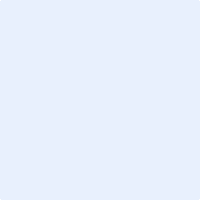 